VERKLARING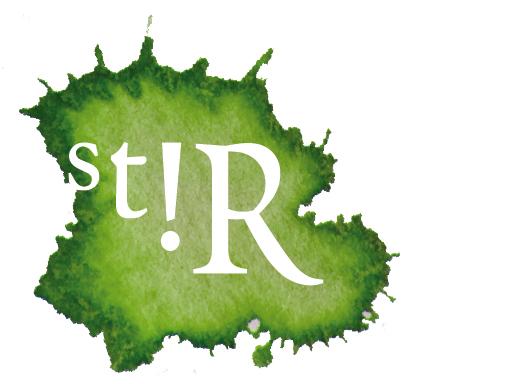 EvaluatiegesprekOndergetekende verklaart dat hij/zij met de cliënt heeft geëvalueerd over de onderstaande punten: Naam begeleider:Registratienummer:Ondergetekende verklaart dat hij/zij met de cliënt heeft geëvalueerd over de onderstaande puntenOndergetekende verklaart dat hij/zij met de cliënt heeft geëvalueerd over de onderstaande puntenOndergetekende verklaart dat hij/zij met de cliënt heeft geëvalueerd over de onderstaande puntenOndergetekende verklaart dat hij/zij met de cliënt heeft geëvalueerd over de onderstaande puntenOndergetekende verklaart dat hij/zij met de cliënt heeft geëvalueerd over de onderstaande puntenProcesKlanttevredenheidAnders, nl. Datum evaluatiegesprek: Plaats:Datum:Handtekening begeleider: